ЗаданиеВ программе Game Maker открыть сохраненную игру «Платформер» с анимацией и любым способом создать дополнительный спрайт:Создать объект vrag и события создания, действия: движение в различных направлениях и таймер.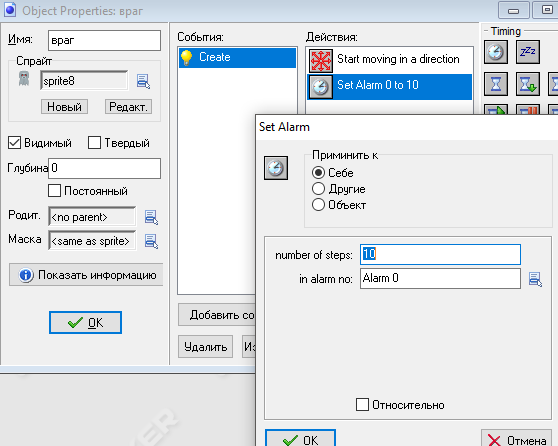 Создадим событие Сигнал (Таймер)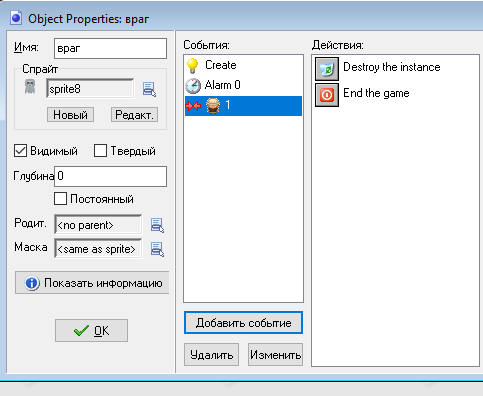 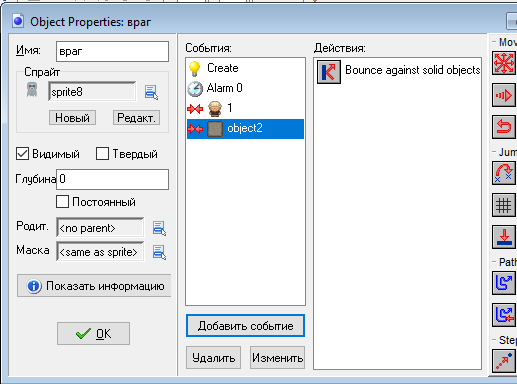 